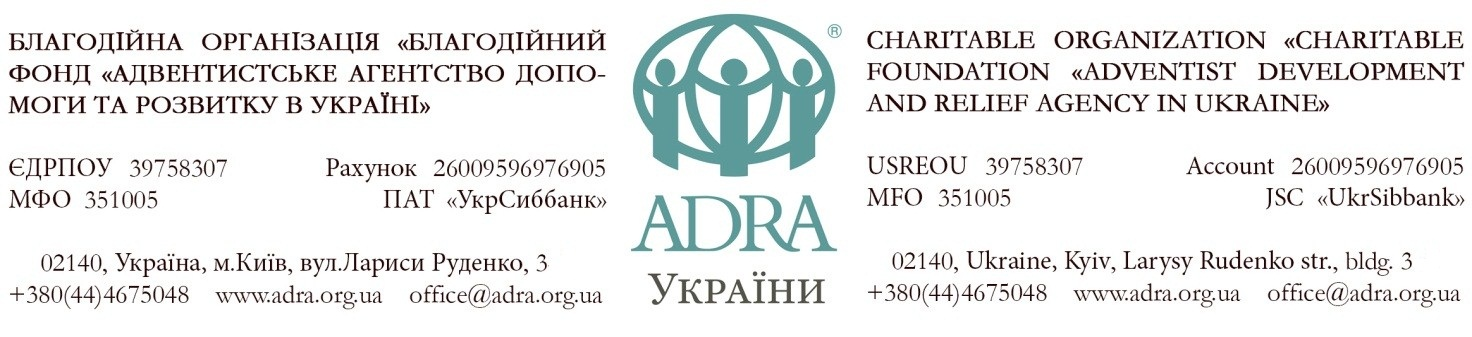             м. Київ                                                                                                                               22 жовтня  2021 рокуОГОЛОШЕННЯпро проведення тендеруШановні пані та панове,БЛАГОДІЙНА ОРГАНІЗАЦІЯ «БЛАГОДІЙНИЙ ФОНД «АДВЕНТИСТСЬКЕ АГЕНТСТВО ДОПОМОГИ ТА РОЗВИТКУ В УКРАЇНІ» ЄДРПОУ 39758307, місцезнаходження якої: м. Київ, вул. Л.Руденко, 3, 02140, Україна; оголошує тендер АДРА-22.10.-2021 на визначення підрядника з поставки вугілля марки ДГ 13-100 в рамках проекту  "Зимова допомога на період 2021-2022 для людей, які постраждали від кризи на Сході України", що здійснюється Благодійною Організацією «БФ «АДРА Україна»  спільно з Церквою Ісуса Христа Святих Останніх Днів.   Будь ласка, ознайомтесь з тендерною документацією, що складається з:1) Цього оголошення; 2) Тендерної форми (Додаток №1);3) Проекту Договору поставки, що додається до цього Оголошення (Додаток №2);4) Технічного завдання  (ТЗ) з об'ємом, умовами і адресами поставки, вимогами до товару (Додаток №3);5) Цінова пропозиція (Додаток №.4);6) Розшифрування до цінової пропозиції (Додаток №5);7) Референс-лист (Додаток №6);8) Декларація Стандартів (Додаток №7).Мета тендеру:Метою тендеру є вибір виконавця робіт з поставки вугілля марки ДГ 13-100 згідно з ТЗ (Додаток №3).Предмет тендеру:Предметом тендеру є цінова пропозиція та інші документи, форма та зміст яких мають відповідати умовам, викладеним у Вимогах.Умови проведення тендеру:В тендері розглядаються пропозиції на виконання робіт, згідно з технічним завданням.Надані учасниками тендеру комерційні пропозиції мають бути дійсними без змін впродовж не менш ніж 30 (тридцять) календарних днів з дня їх подачі.Ціни мають бути зазначені в гривнях з урахуванням ПДВ, якщо передбачено.У вартість входять всі витрати з урахуванням витрат на пакування, доставку, страхування товару, податків і зборів, що сплачуються або мають бути сплачені, усіх інших витрат.Запропоноване вугілля повинно супроводжуватися сертифікатами генетичних, технологічних та якісних характеристик;.Перелік документів та кваліфікаційні вимоги до учасників:Учасники у складі тендерної пропозиції повинні надати перелік документів, які підтвердять наступні кваліфікаційні критерії та інші вимоги, а саме:Належним чином заповнена та підписана Тендерна форма.Цінова пропозиція та розшифрування до неї.Копія Свідоцтва про державну реєстрацію суб’єкта підприємницької діяльності або Виписка з державного реєстру.Референс-лист.5.	Копія Свідоцтва про державну реєстрацію суб’єкта підприємницької діяльності або Виписка з Єдиного державного реєстру юридичних осіб та фізичних осіб-підприємців;6.	Підтвердження виду діяльності (Копія Витягу з Єдиного державного реєстру юридичних осіб та    фізичних осіб-підприємців);7.	Підприємство повинно бути зареєстровано не менше 3 років;8.	Відсутність податкового боргу (згідно офіційних даних ДФС);9.	Відсутність збитків і наявність прибутку за останні 3 роки (баланс, фінансовий звіт);10.	Не повинно бути судових проваджень;11.	Сертифікат генетичних, технологічних та якісних характеристик;12.	Наявність рекомендаційних листів по схожим видами поставок.Порядок оформлення та подання тендерної пропозиції:Всі документи, що мають відношення до пропозиції тендерних торгів, повинні буди складені українською або російською мовами на фірмових бланках компанії учасника.Всі документи Учасника у складі тендерної пропозиції, повинні бути підписані та завірені печаткою.Кінцевий термін подання тендерної пропозиції – не пізніше «1» листопада 2022 року до 11:00. Всі пропозиції отримані після кінцевого терміну розгляду не підлягають.Пропозиції направляються в закритих конвертах на адресу: БЛАГОДІЙНА ОРГАНІЗАЦІЯ «БЛАГОДІЙНИЙ ФОНД «АДВЕНТИСТСЬКЕ АГЕНТСТВО ДОПОМОГИ ТА РОЗВИТКУ В УКРАЇНІ» вул. Торгова, буд. 2, Маріуполь, Україна, 87500. Учасники мають подавати пропозиції особисто або кур‘єрською поштою. Пропозицію необхідно направляти в двох окремих підписаних файлах (конвертах): 1-й – Цінова (комерційна) пропозиція, 2-й – статутні, фінансові та інша нормативно-технічна і дозвільна документація, яку треба надати згідно Вимогам. Тендерні пропозиції, що надійдуть електронною поштою розглядатися не будуть.Відкриття конвертів буде проходити в 12:00 1 листопада 2022 року за адресою вул. Торгова, буд. 2, м. Маріуполь. Тендерна пропозиція має бути поміщеною у конверт формату А4, де на лініях склеювання має бути наклейка (зразок нижче) промаркована печаткою учасника у декількох місцях, аби виключити можливість несанкціонованого ознайомлення із вмістом конверту до настання дати розкриття організацією тендерних пропозицій.   Конверт повинен містити назву тендеру і слова: «НЕ РОЗКРИВАТИ ДО…» (указати час і дату, зазначені у документації як строк розкриття конвертів з тендерною пропозицією).«Наліпка»Всі копії будь-яких документів, що включаються в тендерну пропозицію, мають бути обов’язково завіреними підписом учасника, а якщо учасником є юридична особи, то печаткою та підписом уповноваженої особи. До тендерної пропозиції повинні додаватись документи, які посвідчують право такої уповноваженої особи підписувати тендерну пропозицію (наказ про призначення керівника або довіреність).Всі пропозиції отримані після кінцевого терміну розгляду не підлягають.У разі необхідності, БО «БФ «АДРА Україна» має право запросити від будь-якого Учасника тендеру повторне підтвердження відповідності його кваліфікаційним вимогам чи звернутися за підтвердженням такої інформації до державних органів або відповідних експертних установ, організацій.Критерії відбору переможця:       1. Найменша цінова пропозиція;       2. Надані документи, що підтверджують якість товару;       3. Умов оплати : бажана відстрочка платежу;       4. Умови доставки: DDP;       5. Надання тендерної пропозиції в повному обсязі згідно вимог;       6. Здатність вчасно та в повному обсязі виконати вимоги згідно Технічного завдання;       7. Тендерна документація має бути складена без арифметичних та граматичних помилок;      8. Учасник не повинен мати судових проваджень.       9. Учасник не повинен мати податкового боргу (згідно офіційних даних ДФС)             За результатами проведеного тендеру можливо узгодження і коректування технічних вимог.Всі тендерні пропозиції розглядаються на предмет їх відповідності заявленим вимогам. До участі у розгляді цінових пропозицій допускаються пропозиції, які повністю відповідають умовам тендеру. Пропозицією, що відповідає умовам тендеру, вважається пропозиція, що узгоджується з усіма умовами  та термінами тендерної документації.В разі отримання рівнозначних тендерних пропозицій щодо визначених у тендері критеріїв, перевага буде надана учаснику, що надав найменшу цінову пропозицію.Переможця  тендеру буде обрано на засіданні тендерного комітету, після детальної технічної, фінансової та правової  оцінки пропозицій, яке відбудеться не пізніше «8» листопада 2021 року. Оприлюднення інформації щодо переможця відбудеться протягом 5 (п’яти) робочих днів після офіційного затвердження переможців тендерним комітетом, шляхом надсилання відповідних повідомлень всім учасникам тендеру електронною поштою. БЛАГОДІЙНА ОРГАНІЗАЦІЯ «БЛАГОДІЙНИЙ ФОНД «АДВЕНТИСТСЬКЕ АГЕНТСТВО ДОПОМОГИ ТА РОЗВИТКУ В УКРАЇНІ» залишає за собою право вимагати від учасників тендеру додаткові матеріали або інформацію, що підтверджують відповідність окремих положень пропозицій вимогам специфікації та юридичної особи як учасника даного тендеру.  БЛАГОДІЙНА ОРГАНІЗАЦІЯ «БЛАГОДІЙНИЙ ФОНД «АДВЕНТИСТСЬКЕ АГЕНТСТВО ДОПОМОГИ ТА РОЗВИТКУ В УКРАЇНІ» залишає за собою право приймати або відхиляти будь-яку тендерну заявку відповідно до документації і власних Політик і Процедур та припинити процедуру тендеру й відмовитися від всіх заявок у будь-який час до укладення договору, не несучи, при цьому, ніякої відповідальності перед учасниками тендеру. БЛАГОДІЙНА ОРГАНІЗАЦІЯ «БЛАГОДІЙНИЙ ФОНД «АДВЕНТИСТСЬКЕ АГЕНТСТВО ДОПОМОГИ ТА РОЗВИТКУ В УКРАЇНІ» зобов’язана повідомити про причини відхилення всіх тендерних заявок за умови надходження письмового запиту від учасника тендеру. Будь-які питання стосовно цього тендеру мають бути подані в електронному форматі на адресу електронної пошти: Roman.Voinych@adra.ua (до уваги Романа Войнич), або за телефоном: з технічних питань 050-315-98-18 менеджер проекту – Роман Плешкун з питань проведення тендера  098-877-07-73 тендерний спеціаліст – Роман ВойничДякуємо за співпрацю.З повагою,Президент  БО «БФ «АДРА Україна»              _________________      А.В. НікітюкПРОПОЗИЦІЯ НА ТЕНДЕР АДРА-22.10.-2021ПОСТАВКА ВУГІЛЛЯ МАРКИ ДГ 13-100НЕ РОЗКРИВАТИ ДО 12:00, 1 листопада 2022 року